Bosnian ImpressionsLong have I heard about the Bosnian Pyramids discovered by Dr. Sam Osmanagich. During a recent visit to St. Petersburg, Dr. Sam invited me to visit him in Bosnia. We agreed March 2017 was a convenient time for both of us. My friend, physicist Oleg Smirnov accompanied me on this adventure.Dr. Sam met us in Sarajevo. The three of us immediately drove to where the pyramids are settled, the village of Visoko. When we arrived, from the other side of the river, Dr. Sam pointed out the Pyramid of the Sun. He paid attention to its triangular shape and how the exact orientation of the faces correspond to the cardinal points, which is similar to the orientation of the Egyptian pyramids. Then, we drove up to the base of the Pyramid of the Sun and by the forest path, climbed to the excavation place.In the space of ten years, the volunteers managed to clear several sections of the mountain away from the forest and clean away the rocks and ground cover that had accumulated over the millennia. On that slope, we saw large rock blocks formed by small stones compressed into a homogeneous mass. Each block weighed several tons. The edges of the blocks were quite smooth, although it was difficult to determine if the formations were natural or artificial. Beneath one layer of blocks was a layer of clay. Then we examined the other blocks.In the nearby excavations, the nature of the blocks was different. Unfortunately, Dr. Sam’s team does not have enough forces and means for more extensive excavations at this time. To complicate matters, his work has been disturbed by two factors. First, the locals would habitually blow up the slopes to use pieces of blocks for their own construction. Second, the whole upper part of the mountain was declared a protected area, so excavations there were banned. This gives the impression that certain forces are trying to sabotage the work of Dr. Osmanagich. He has a complicated relationship with the authorities – sometimes he receives their full support (moral, but still never financial), but with the changing tides of government, the authorities often lose interest in supporting his work.Then we decided to climb to the top of the Pyramid of the Sun to make measurements with the Sputnik sensor. Unfortunately, it started to rain, which gradually transformed into a downpour. The trail was slippery but we scurried to the top, where we were lucky to find the remains of Turkish fortifications. Under the stone arch, we managed to protect at least the PC and the Bio-well device from the rain. However, this cover was insufficient for us. An hour later, we were sitting comfortably in a restaurant near a hot battery and relaxing with a plate of local delicacies and a glass of brandy.The following morning, we drove to the Pyramid of the Moon. Arriving in Visoko, Dr. Sam studied the area and identified three hills of regular shape, which formed a right triangle with sides of 2.4 km. Approaching by jeep along a narrow path to the top, we were shocked to find the whole top lined with smooth tiles! There were no doubts about its artificial origin– the tiles were of the same thickness, often of irregular shape, but exactly fitted to each other. The top is a large flat area of about 50 meters in diameter.Dr. Sam's team had opened the ground in several places and everywhere they dug, smooth tiles were revealed. They also dug a well to the depth of 20 meters, and discovered what was underneath the tiles: several layers of massive plates, alternating with layers of clay. It was obvious that we were standing on an artificial object of a grand size. I installed Sputnik and we took measurements.We descended from the summit to the foot of the hill and along the path, went to the excavations on the slope. When Dr. Sam's team had removed several meters of rock, they found a road lined with large stone slabs circling the mountain. Higher up on the slope were huge stone rectangular blocks of regular shape. The amount of work done by the builders of these structures is amazing. It was obvious that this was the creation of a highly developed ancient civilization that employed thousands of people. We are aware of similar examples in history, such as the civilizations of Egypt, China and South America. However, unlike these structures, the analysis of samples of organic matter found in the Bosnian excavations attribute their age to be 29-35, 000 years!When the rain that had begun intensified, we went to Dr. Osmanagich’s base in Ravne. There were a few small houses where they sold books and souvenirs. After measuring the energy of several people, we donned helmets and went into the tunnels.During his first year in the village of Visoko, Dr. Sam questioned the local boys, asking if they knew about anything interesting in the surroundings. Someone took him to a small cave at a distance of 2.5 km from the Pyramid of the Sun. Sam found that this is a rock cave, packed to the top with loose earth. With great enthusiasm – being a certified specialist in ancient cultures – he began to excavate the caves. For several years, volunteers managed to clear several kilometers of passages, strengthened the roof and provided electricity. Now the caves are visited by thousands people a year.I have gone through many caves on the planet. I have seen huge halls with stalactites and stalagmites and abandoned underground mines. After exploring the Ravne maze, it became clear that this is a man-made structure. Most of the tunnels have an egg-shaped ceiling, a shape providing the maximum strength (remember the hen egg). The height of the cave is suitable for a man of average height (so we, with Oleg, walked very comfortably). From the main tunnel, there are many side passages, most of which are not excavated. Entry into many of these caves are blocked by stonewalls reaching to the top or halfway down. Excavated tunnels form several rounded circles connecting to each other. Researchers are slowly progressing the underground passages towards the Pyramid of the Sun.I'm not a big fan of caves and do not derive much pleasure from visiting them. But in the Bosnian caves, the feeling was completely different! Breathing was easy, the temperature was comfortable (100C), and you could even feel the excitement in there. So all of us decided we would like to stay longer. Perhaps the reason for this is the cave’s increased level of negative ions. It is hundreds times higher than usual and close to the composition of the air in the pine groves after a spring rain, where it is particularly easy to breathe. Let me reference the work of Russian scientist Alexander Chizhevsky. In the middle of last century, he showed that negative ions are an important component for a healthy life.We conducted a series of measurements in the tunnels. We also measured seven people both outside and inside the tunnels. Below are the results of the measurements. In closing, I want to say a few words.From my point of view, Dr. Sam Osmanagich’s discovery is one of the most fundamental in the twenty-first century. In Bosnia, he uncovered traces of an ancient civilization of an age that exceeds all known time. This radically alters the traditional view of the course of human history (and seems to be one of the reasons for the rejection of this discovery by the professional archaeological society). Dr. Osmanagich has done a phenomenal job without any official support. His Foundation has attracted the attention of people from all over the world. Every year, thousands of tourists visit Bosnia to see it with their own eyes. As the small village of Visoko becomes known to the world, it indicates a tremendous opportunity for Bosnia to enjoy a successful tourism industry. I would like to thank Dr. Sam Osmanagich, his wife Sabine, and their whole team for the invitation, support for conducting research and for their hospitality. We wish them good health and further success. The results of the researchWithin two days, we had the opportunity to conduct measurements using the Bio-well device and the Sputnik sensor at several locations. Fig. 1 shows the values of the signal amplitude at these locations.Fig. 1. The energy values of the sensor signal at different locations are shown. As the figure indicates, the greatest energy was fixed at the top of the Pyramids of the Sun and Moon, and in the tunnel at the location of the "active" stone K2. Pay attention to the difference in energy at the foot and on the top of the Pyramid of the Moon. This confirms the ideas of Dr. Osmanagich concerning the pyramid as a hub of energy. Fig.2 shows the environment activity parameter at the same locations. This parameter is calculated as the standard deviation of the signal within a certain time.Fig.2. Activity of the environment parameter at different locations.Numerous experiments allowed us to establish the correlation between the activity of the environment parameter values and physiological condition of people at the place. As can be seen from Fig.2, at all points of excavation, this parameter was in the most favorable range. At the same time, in the center of the recently created stone circle in the Park, the setting was very high and confirms the view of numerous people that staying at this point for more than 5 minutes may adversely affect the health.Note that in several points, the data from measurements, taken on different days, almost coincide. In several months after my visit team of Dr. Osmanagich was able to measure energy parameters of hundreds people initially and inside the tunnels. We randomly selected 50 people and compared their energy parameters before and after the tunnels. As can be seen from Fig. 3, the value of energy reserve parameter increased, while stress levels decreased for all people. This indicates a beneficial effect of the stay in the tunnels for human health. Other researchers using our devices reached similar conclusions.Fig. 3. The energy reserve and stress level parameters for 7 people before and during a visit to the tunnels.On the first day of our visit, we purchased 12 plastic bottles with water and in the morning on March 6 the staff of Dr. Osmanagich placed 10 bottles in different places. Two were left in the room as a control. On March 8, the bottles were collected and water was analyzed (with Bio-Well water sensor) for PH, mineral content, and energy parameters. The bottles were opened at the time of analysis. The results of the analysis are presented in Fig.4.Fig. 4. The parameters of the energy and standard deviation of the measured water samples.One can draw the following conclusions from the measurement results: 1. The energy parameters of all samples (with the exception of Tumulus top) are statistically and significantly different from the control. 2. The pH of all samples differs from the control, but the lack of calibration does not allow for the presentation of absolute values. 3. Mineral content level remained constant for all samples. These results indicate that, under the influence of the locations, activation of water samples occurred with the formation of coherent domains, i.e. structured areas in liquid.Conclusions1. There are no doubts that Dr. Osmanagich’s discovery is of planetary significance, challenging the modern view of human development. 2. These discovered structures are the result of the activity of a highly developed ancient civilization that employed thousands of people. 3. We have no information about the purpose of these structures, and can only speculate based on our current understanding. 4. Being in the tunnels produces a positive effect on the physiological and emotional state of human beings.5. The level of activity of the sites, measured at all locations, was the most favorable to humans. 6. Our findings are preliminary, do not lead to any absolute conclusions, and require further study and clarification. 7. Dr. Osmanagich contributes hugely to the study and promotion the Bosnian pyramids. Through his books and speeches, he has received wide public attention, which results in attracting tens of thousands of people to Bosnia. 8. Dr. Osmanagich’s work is deserving of broad international support at all levels, from academia, governmental organizations and social movements.March 2017Examples of people’s transformation 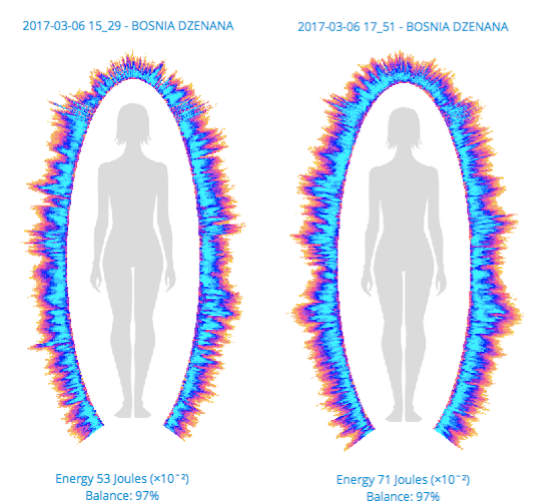 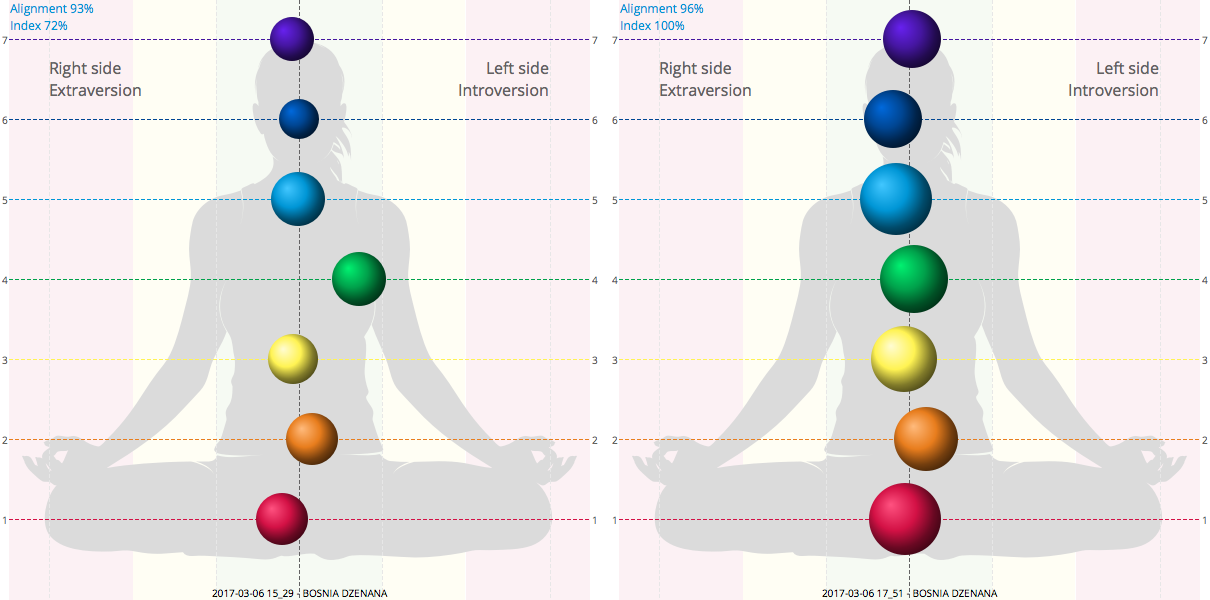 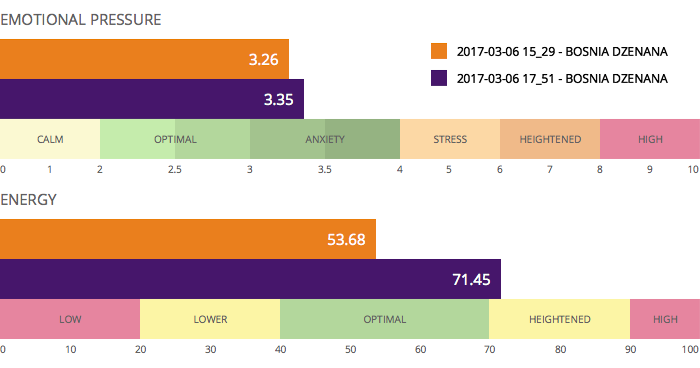 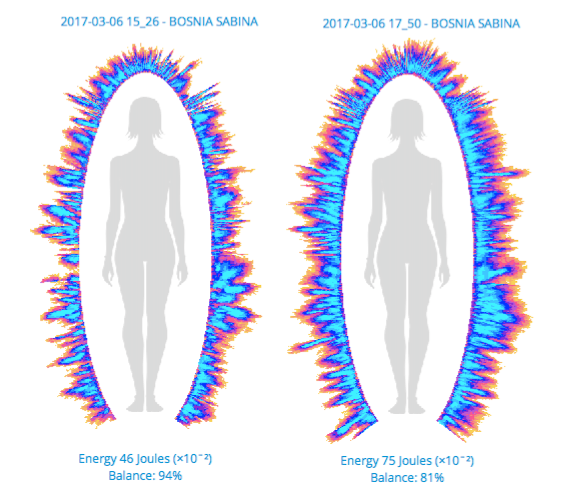 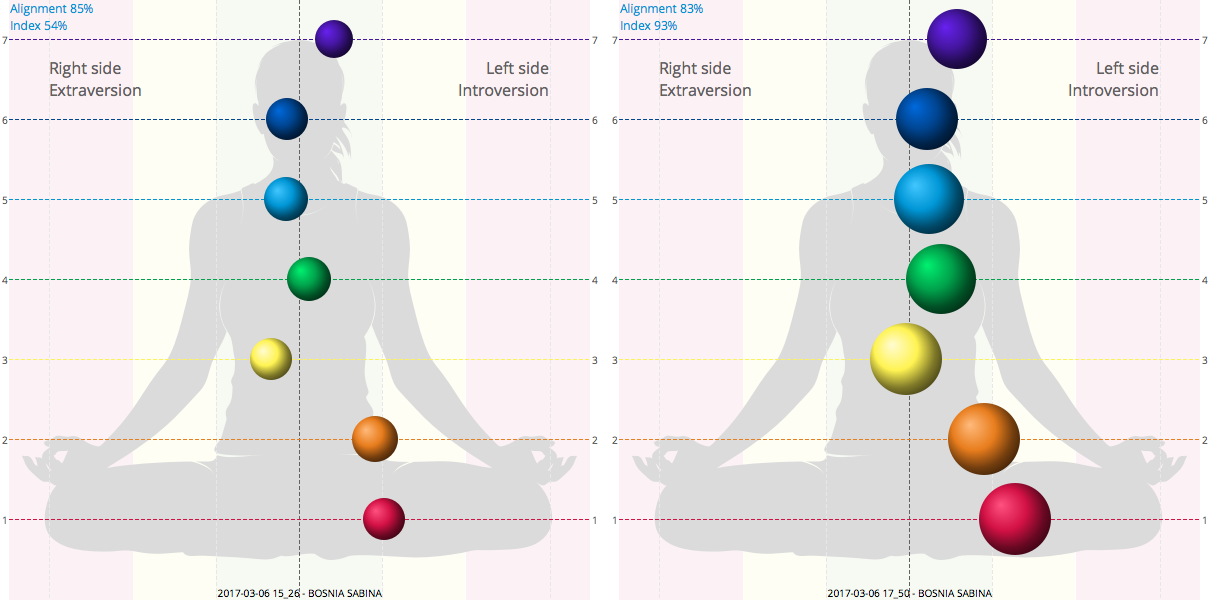 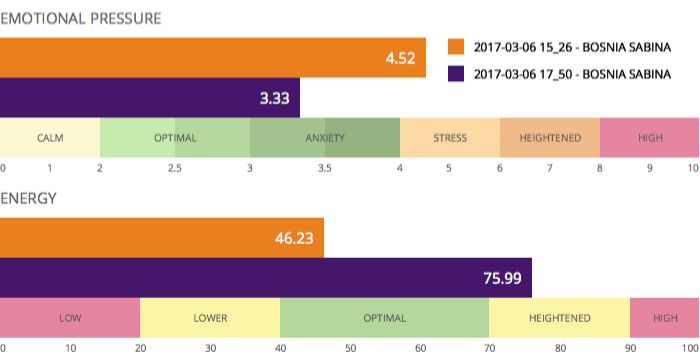 